Publicado en Madrid  el 21/03/2017 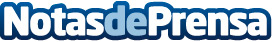 La agencia creativa digital Góbalo renueva su identidad corporativaLa agencia especializada en marketing digital cumple 13 años en una situación óptima con la incorporación de clientes de renombre. La nueva identidad pasa del rojo al azul y suaviza sus formas, reflejando la frescura e innovación que caracterizan a la compañía. 'A Brand New Way', claim que acompaña a Góbalo en su nueva etapa, incluye también la renovación total de su web
Datos de contacto:Nerea Quevedo Nota de prensa publicada en: https://www.notasdeprensa.es/la-agencia-creativa-digital-gobalo-renueva-su_1 Categorias: Comunicación Marketing E-Commerce Recursos humanos http://www.notasdeprensa.es